План-конспект урока трудового обученияАудитория: 5 классРаздел: вариативный компонентТема: «Вышивка как вид декоративно-прикладного искусства. Особенности белорусской народной вышивки». Цель: ознакомить учащихся с видами вышивки и показать её применение в белорусской народной традиции. Научить простейшим приемам вышивания.Задачи:Образовательная: ознакомить учащихся с искусством ручной вышивки, применяемыми инструментами и материалами, с простейшими приемами вышивания.Развивающая: развивать творческие способности, сенсорные и моторные навыки, художественный вкус.Воспитательная: прививать интерес и уважение к народным традициям, декоративно-прикладного искусству; воспитывать усидчивость, бережное отношение к оборудованию, к экономному использованию материала, прививать аккуратность в работе.Планируемые результатыПредметные УУД-познакомить наиболее популярными простейшими приемами вышивания;-художественно-творческая активность;-умение готовить рабочее место в соответствии с видом деятельности, поддерживать порядок во время работы.Личностные-формирование личного, эмоционального отношения к себе и окружающему миру;-формирование умения слушать учителя и одноклассников, высказывать свое мнение.Регулятивные-планирование практической деятельности на уроке;Тип занятия: комбинированный.Средства обучения: рабочая тетрадь, наглядные пособия.Материальное обеспечение:Инструменты: пяльцы, иглы, ножницы.Материалы: готовые образцы работ, канва, нитки.Методы обучения: рассказ, демонстрация готовых работ, беседа с объяснением нового материала, показ трудовых приемов. Самостоятельная работа.Длительность урока: 45 минут.ХОД УРОКА:I. Организационный момент.  - приветствие; выявление отсутствующих на уроке; - проверка готовности учащихся к уроку;II. Постановка цели. Мотивация. Девочки, на протяжении обучения в школе, на уроках в младших классах вы уже знакомились с некоторыми видами рукоделия и декоративно-прикладного творчества. Давайте вспомним пословицы и поговорки на тему рукоделия и мастерства (ответы учащихся):Была бы охота — будет ладиться работа. Кто любит труд, того люди чтут.Семь раз отмерь, один отрежьДело мастера боитсяБез топора не плотник, без иглы не портной.Не игла шьет, а рукиУчитель предлагает отгадать пословицу на доске (Не учись безделью, а учись рукоделью). Это и будет нашим девизомИтак, тема сегодняшнего урока «Вышивка как вид декоративно-прикладного искусства. Виды вышивания. Особенности белорусской народной вышивки. запись в тетрадьИсходя из темы, давайте сформулируем цель, чему нам нужно научиться? Чтобы вам было легче, посмотрите на облако слов (ответы учащихся) - ознакомиться с историей вышивки; - рассмотреть её применение в народном костюме и т.д.Перед вами на столах лежат карты само- и взаимопроверки. На протяжении урока мы будем проверять себя и друг друга, баллы будем заносить в карту (приложение 1)III. Актуализация опорных знаний Учитель: «Но прежде, чем преступить к новой теме, давайте вспомним, что вы уже знаете о вышивании из начальных классов. Перед вами на столах лежит карта с кроссвордом (приложение 2). Ваша задача разгадать кроссворд».Давайте проверим, внимание на экран.IV. Формирование новых знаний. Изучение нового материала Учитель: «Как вы думаете, что такое вышивка? Давайте составим список слов о вышивке Список составим на доске, половина с одной стороны, вторая половина с другой. В течении трех минут запишите все, что вы думаете об аппликации. Важно писать все, что приходит на ум. Не имеет значения, правильно ли то, что вы записали или нет». После предлагается обсудить и систематизировать записи, вывести рабочее определениеВышивка – это искусство создания на тканях узоров (с помощью чего?) с помощью иглы и нитей. запись в тетрадьСуществует несколько видов вышивки и видов вышивания. Рассмотрим их. Обратите внимание на экранВышивки бывают счётные (вышиваются по счёту нитей ткани) –и свободные (вышиваются по контуру рисунка) – запись в тетрадь.Теперь рассмотрим виды вышивания. Обратим внимание на экран.Вышивание может бытьдекоративное (плоскостное изображение мотивов – растений, животных, птиц)орнаментальное (ритмически чередуются элементы узора). запись в тетрадьБелорусская вышивка обладает особенными чертами. Она отличается строгостью орнамента, четкостью геометрического узора, сдержанностью колорита. Вышивка в основном красно-белая с небольшим добавлением черного и серого цветов. В белорусской вышивке часто используется орнаментальное вышивание. Орнамент – это последовательное повторение отдельных узоров или целой их группы. Каждый элемент орнамента имел свое значение и смысл.Белорусскую женщину эта сложная, но увлекательная работа сопровождала всю жизнь. Уже с семи – восьмилетнего возраста девочки начинали готовить себе приданное к свадьбе.  Необходимо было вышить скатерти, покрывала, полотенца, а также различную одежду. Крестьянская девушка должна была готовить себе приданное: свадебный наряд, выходную одежду, головные уборы, подарки. Как вы думаете, для чего мастерицы украшали свои изделия вышивкой?Вышивка не только делала костюм красивее и богаче, но и имела другое назначение. По народному поверью, она должна была приносить человеку счастье, оберегать его от всякого зла и беды, сближать с окружающей природой.  Поэтому мастерицы использовали различные символы для своих узоров.Наш государственный флаг также имеет свой символичный орнамент. Мы должны понимать язык Белорусского флага, чтобы осознанно почитать и гордиться им. В орнаменте Ромб с толстыми «крючками» или «рогами», означающими вечность и движение. А сам ромб – это древнейшее изображение богини земли и плодородия. Вместе с тем – это символ засеянного поля.V. Практическая работа Вводный инструктаж Повторение правил техники безопасности (приложение 3):При работе с ножницами:-хранить ножницы в футляре;- на столе ножницы должны лежать лезвиями от себя;- во время работы не оставлять лезвия ножниц открытыми.- передавать ножницы сомкнутыми лезвиями кольцами вперёд.При работе с иглами, булавками:- хранить иголки и булавки в определённом месте (специальной коробке, подушечке и т. д.);- ни в коем случае не брать иголки, булавки в рот;- не вкалывать их в одежду;- не пользуйтесь для шитья ржавой иголкой;- куски сломанных иголок или булавок собирать и отдавать учителю.Характерными для белорусской вышивки являются швы, выполненные в технике «набор». Эти счетные швы обусловили строгую симметрию и математически точную взаимосвязь орнаментальных мотивов в узоре. В основе наборной вышивки лежит шов «вперед иголку». Его мы сегодня и выполним. Набором можно вышить салфетку, дорожку, полотенце или диванную подушку (учитель демонстрирует образцы изделий). Нитки при шитье наборной вышивкой не закрепляются узелком, а оставляются частично с краю. Нитки старайтесь не стягивать. Шов вперед иголку самый простой шов. Его используют в шитье для сметывания и соединения деталей. В вышивке шов вперед иголку является декоративным (украшающим) швом.
Этот шов выполняется справа налево. Стежок шва вперед иголкой должен быть одинаковой длины.Демонстрация выполнения приемов учителемЗадание учащимся:- Используя технологическую карту (приложение 4), выполните задание.Текущий инструктаж. Самостоятельная работа учащихся Обход учителем рабочих мест. Проверка соблюдения правил безопасного поведения, организации рабочего места. Индивидуальный инструктаж.Заключительный инструктаж VI. Обобщение и закрепление - Какие виды вышивания вы запомнили;- Что означает термин «Вышивка»;- Что означает термин «Орнамент»Выставление отметокVII. Рефлексия Сегодня на уроке мы узнали…Сегодня на уроке мы выполнили…Символическая с использованием карточек. Красная – все получилось и все было понятно, синяя- не все получилось, что-то было не понятноУборка рабочих мест. Спасибо за внимание!Приложение 1Лист само-, взаимоконтроляПриложение 2КроссвордПриложение 3Правила безопасного поведения при работе с ножницами:-хранить ножницы в футляре- на столе ножницы должны лежать лезвиями от себя- во время работы не оставлять лезвия ножниц открытыми- передавать ножницы сомкнутыми лезвиями кольцами вперёдПравила безопасного поведения при работе с иглами, булавками:- хранить иголки и булавки в игольнице- не брать иголки, булавки в рот- не вкалывать их в одежду- не использовать для шитья ржавую иголку- куски сломанных иголок или булавок собирать и отдавать учителюПриложение 4Технологическая карта №1Выполнение шва «вперед иголку»№Виды работКоличество балловОценка напарницыСамооценка1Кроссворд3 балла (0,5 балла за каждый правильный ответ)Выполнение практического задания:Выполнение практического задания:Выполнение практического задания:Выполнение практического задания:Выполнение практического задания:Выполнение практического задания:2Аккуратность разметки2 балла3Ровность шва2 балла4Равномерность стежков и расстояния между ними2 балла5Соблюдение правил безопасного поведения1 баллИтого баллов:Итого баллов:Итого баллов:1По горизонтали:1. Моток ниток для вышивания.222. Самые распространенные нитки для вышивания3. Основа для вышивания.34. Инструмент для вышивания.4По вертикали:1. Держат ткань в натянутом виде.2. Материал для вышивания (чем вышивают)Последовательность операцийИзображение шва1. Подготовить материал.2. Разметить место выполнения шва (расстояние между швами 10 мм).3. Прошить шов в два ряда. Стежки и расстояния между ними стараться выполнять одинаковыми по размеру (примерно5 мм).4.Проверить качество работы.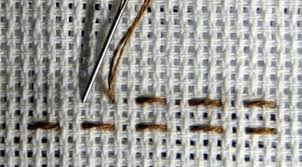 